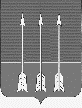 Администрация закрытого административно-территориальногообразования Озерный Тверской областиП О С Т А Н О В Л Е Н И Е01.07.2024 											   № 87О внесении изменений в Устав муниципального бюджетного общеобразовательного учреждения – средняя общеобразовательная школа № 1 ЗАТО Озерный Тверской областиВ соответствии с Федеральным законом от 06.10.2003 № 131-ФЗ «Об общих принципах организации местного самоуправления в Российской Федерации», на основании пункта 1 части 3 статьи 23 Федерального закона от 29.12.2012 № 273 - ФЗ «Об образовании в Российской Федерации», в целях приведения Устава муниципального бюджетного общеобразовательного учреждения – средняя общеобразовательная школа № 1 ЗАТО Озерный Тверской области в соответствие с федеральным и региональным законодательством, руководствуясь статьёй 36 Устава ЗАТО Озерный администрация ЗАТО Озерный постановляет:Внести изменения в Устав муниципального бюджетного общеобразовательного учреждения – средняя общеобразовательная школа № 1 ЗАТО Озерный Тверской области (приложение).Директору муниципального бюджетного общеобразовательного учреждения – средняя общеобразовательная школа № 1 ЗАТО Озерный Тверской области осуществить действия по государственной регистрации изменений в Устав муниципального бюджетного общеобразовательного учреждения – средняя общеобразовательная школа № 1 ЗАТО Озерный Тверской области.Изменения в Устав муниципального бюджетного общеобразовательного учреждения – средняя общеобразовательная школа № 1 ЗАТО Озерный Тверской области вступают в силу с момента их государственной регистрации.Контроль за исполнением настоящего постановления оставляю за собой.Опубликовать постановление в газете «Дни Озерного» и разместить на официальном сайте муниципального образования ЗАТО Озерный в сети Интернет (www.ozerny.ru).Глава ЗАТО Озерный							     Н.А. ЯковлеваПриложение к постановлению администрации ЗАТО Озерный от 01.07.2024 № 87Изменения в Устав муниципального бюджетного общеобразовательного учреждения – средняя общеобразовательная школа № 1 ЗАТО Озерный Тверской областиВнести в Устав муниципального бюджетного общеобразовательного учреждения – средняя общеобразовательная школа № 1 ЗАТО Озерный Тверской области (далее - Устав) следующие изменения:Раздел I. ОБЩИЕ ПОЛОЖЕНИЯПункт 1.13. изложить в следующей редакции:«1.13. Юридический адрес Учреждения: 171090, Тверская область,                 п  Озерный, ул. Победы, дом 1.».Пункт 1.14. изложить в следующей редакции:«1.14. Фактический адрес Учреждения: 171090, Тверская область,                 п  Озерный, ул. Победы, дом 1.».Пункт 1.15. изложить в следующей редакции:«1.15. Юридический адрес Учредителя: 171090, Россия, Тверская область, п Озерный,  ул. Советская, д. 9.».Раздел II. Предмет, цели и виды деятельности Учреждения Пункт 2.5. изложить в следующей редакции:«Пункт 2.5 Основными видами деятельности Учреждения является:реализация основных общеобразовательных программ начального общего образования;реализация основных общеобразовательных программ основного общего образования;реализация основных общеобразовательных программ среднего общего образования;реализация дополнительных развивающих общеобразовательных программ, следующих направленности: технической, естественнонаучной, физкультурно-спортивной, художественной, туристско-краеведческой, социально-педагогической. реализация профессионального обучения по программам профессиональной подготовки по профессиям рабочих, должностям служащих.деятельность по организации отдыха детей и их оздоровления.».Раздел II дополнить пунктом 2.8. следующего содержания: «2.8. Организация и исполнения мероприятий по противодействию идеологии терроризма в Российской Федерации.».Раздел III. Организация и осуществление образовательной деятельности  Пункт 3.27.  изложить в следующей редакции:«3.27. Освоение общеобразовательной программы, в т. ч. отдельной части или всего объема учебного предмета, курса, дисциплины (модуля) общеобразовательной программы, сопровождается текущим контролем успеваемости и промежуточной аттестацией учащихся. Реализация основной программы профессионального обучения сопровождается промежуточной аттестацией учащихся. Формы, периодичность и порядок проведения промежуточной аттестации учащихся устанавливается соответствующим локальным актом.».Пункт 3.32.  изложить в следующей редакции:«3.32. Освоение учащимися основных общеобразовательных программ основного общего и среднего общего образования завершается итоговой аттестацией, которая является обязательной.  Профессиональное обучение завершается итоговой аттестацией в форме квалификационного экзамена. Квалификационный экзамен проводится образовательным учреждением, для определения соответствия полученных знаний, умений и навыков по программе профессионального обучения и установления на этой основе лицам, прошедшим профессиональное обучение, квалификационных разрядов, классов, категорий по соответствующим профессиям рабочих, должностям служащих (при наличии таких разрядов, классов, категорий).».